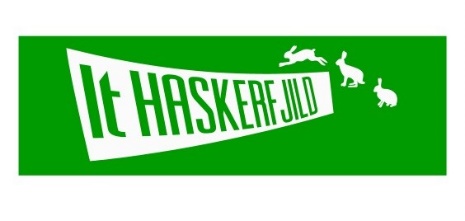 INSCHRIJFFORMULIERNieuwe LeerlingINSCHRIJFFORMULIERNieuwe LeerlingINSCHRIJFFORMULIERNieuwe LeerlingINSCHRIJFFORMULIERNieuwe Leerling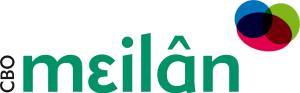 Personalia leerlingPersonalia leerlingPersonalia leerlingPersonalia leerlingPersonalia leerlingPersonalia leerlingGegevens voorschoolse opvang+ bij inschrijving 4 jarig kind Gegevens voorschoolse opvang+ bij inschrijving 4 jarig kind Gegevens voorschoolse opvang+ bij inschrijving 4 jarig kind Gegevens voorschoolse opvang+ bij inschrijving 4 jarig kind Gegevens voorschoolse opvang+ bij inschrijving 4 jarig kind Gegevens voorschoolse opvang+ bij inschrijving 4 jarig kind Gegevens voorschoolse opvang+ bij inschrijving 4 jarig kind Gegevens voorschoolse opvang+ bij inschrijving 4 jarig kind AchternaamPeuteropvangVoornamenVVE indicatiejajajaneeRoepnaam+VVE programmaGeslacht+Duur / SindsGeboortedatumBurgerservicenummerSchool van herkomst (indien van toepassing)School van herkomst (indien van toepassing)School van herkomst (indien van toepassing)School van herkomst (indien van toepassing)School van herkomst (indien van toepassing)School van herkomst (indien van toepassing)School van herkomst (indien van toepassing)School van herkomst (indien van toepassing)Adres gegevens  (straat + nr,  postcode,  plaats)Adres gegevens  (straat + nr,  postcode,  plaats)Adres gegevens  (straat + nr,  postcode,  plaats)Adres gegevens  (straat + nr,  postcode,  plaats)Adres gegevens  (straat + nr,  postcode,  plaats)Adres gegevens  (straat + nr,  postcode,  plaats)School van herkomstPlaatsSindsMedische gegevensMedische gegevensMedische gegevensMedische gegevensMedische gegevensMedische gegevensMedische gegevensMedische gegevensMedische gegevensMedische gegevensMedische gegevensMedische gegevensMedische gegevensMedische gegevensMedische gegevensMedische gegevensEerste nationaliteitNaam huisartsTweede nationaliteitAdresLand van herkomstTelefoonnummerDatum in NederlandContactgegevens als ouders niet bereikbaar zijnContactgegevens als ouders niet bereikbaar zijnContactgegevens als ouders niet bereikbaar zijnContactgegevens als ouders niet bereikbaar zijnContactgegevens als ouders niet bereikbaar zijnContactgegevens als ouders niet bereikbaar zijn** Overige relevante medische gegevens** Overige relevante medische gegevens** Overige relevante medische gegevens** Overige relevante medische gegevens** Overige relevante medische gegevens** Overige relevante medische gegevens** Overige relevante medische gegevens** Overige relevante medische gegevensNaam 1e contact** Overige relevante medische gegevens** Overige relevante medische gegevens** Overige relevante medische gegevens** Overige relevante medische gegevens** Overige relevante medische gegevens** Overige relevante medische gegevens** Overige relevante medische gegevens** Overige relevante medische gegevensTelefoonnummer** Overige relevante medische gegevens** Overige relevante medische gegevens** Overige relevante medische gegevens** Overige relevante medische gegevens** Overige relevante medische gegevens** Overige relevante medische gegevens** Overige relevante medische gegevens** Overige relevante medische gegevensRelatie tot het kind** Overige relevante medische gegevens** Overige relevante medische gegevens** Overige relevante medische gegevens** Overige relevante medische gegevens** Overige relevante medische gegevens** Overige relevante medische gegevens** Overige relevante medische gegevens** Overige relevante medische gegevensNaam 2e contact** Overige relevante medische gegevens** Overige relevante medische gegevens** Overige relevante medische gegevens** Overige relevante medische gegevens** Overige relevante medische gegevens** Overige relevante medische gegevens** Overige relevante medische gegevens** Overige relevante medische gegevensTelefoonnummer** Overige relevante medische gegevens** Overige relevante medische gegevens** Overige relevante medische gegevens** Overige relevante medische gegevens** Overige relevante medische gegevens** Overige relevante medische gegevens** Overige relevante medische gegevens** Overige relevante medische gegevensRelatie tot het kind** Overige relevante medische gegevens** Overige relevante medische gegevens** Overige relevante medische gegevens** Overige relevante medische gegevens** Overige relevante medische gegevens** Overige relevante medische gegevens** Overige relevante medische gegevens** Overige relevante medische gegevens*Toelichting BSN: Voor de gegevensuitwisseling met Dienst Uitvoering Onderwijs (DUO) heeft de school een Burgerservicenummer (BSN) van de leerling nodig.                 **Niet verplicht, u mag zelf beslissen of u dit veld invult.*Toelichting BSN: Voor de gegevensuitwisseling met Dienst Uitvoering Onderwijs (DUO) heeft de school een Burgerservicenummer (BSN) van de leerling nodig.                 **Niet verplicht, u mag zelf beslissen of u dit veld invult.*Toelichting BSN: Voor de gegevensuitwisseling met Dienst Uitvoering Onderwijs (DUO) heeft de school een Burgerservicenummer (BSN) van de leerling nodig.                 **Niet verplicht, u mag zelf beslissen of u dit veld invult.*Toelichting BSN: Voor de gegevensuitwisseling met Dienst Uitvoering Onderwijs (DUO) heeft de school een Burgerservicenummer (BSN) van de leerling nodig.                 **Niet verplicht, u mag zelf beslissen of u dit veld invult.*Toelichting BSN: Voor de gegevensuitwisseling met Dienst Uitvoering Onderwijs (DUO) heeft de school een Burgerservicenummer (BSN) van de leerling nodig.                 **Niet verplicht, u mag zelf beslissen of u dit veld invult.*Toelichting BSN: Voor de gegevensuitwisseling met Dienst Uitvoering Onderwijs (DUO) heeft de school een Burgerservicenummer (BSN) van de leerling nodig.                 **Niet verplicht, u mag zelf beslissen of u dit veld invult.*Toelichting BSN: Voor de gegevensuitwisseling met Dienst Uitvoering Onderwijs (DUO) heeft de school een Burgerservicenummer (BSN) van de leerling nodig.                 **Niet verplicht, u mag zelf beslissen of u dit veld invult.*Toelichting BSN: Voor de gegevensuitwisseling met Dienst Uitvoering Onderwijs (DUO) heeft de school een Burgerservicenummer (BSN) van de leerling nodig.                 **Niet verplicht, u mag zelf beslissen of u dit veld invult.*Toelichting BSN: Voor de gegevensuitwisseling met Dienst Uitvoering Onderwijs (DUO) heeft de school een Burgerservicenummer (BSN) van de leerling nodig.                 **Niet verplicht, u mag zelf beslissen of u dit veld invult.*Toelichting BSN: Voor de gegevensuitwisseling met Dienst Uitvoering Onderwijs (DUO) heeft de school een Burgerservicenummer (BSN) van de leerling nodig.                 **Niet verplicht, u mag zelf beslissen of u dit veld invult.*Toelichting BSN: Voor de gegevensuitwisseling met Dienst Uitvoering Onderwijs (DUO) heeft de school een Burgerservicenummer (BSN) van de leerling nodig.                 **Niet verplicht, u mag zelf beslissen of u dit veld invult.*Toelichting BSN: Voor de gegevensuitwisseling met Dienst Uitvoering Onderwijs (DUO) heeft de school een Burgerservicenummer (BSN) van de leerling nodig.                 **Niet verplicht, u mag zelf beslissen of u dit veld invult.*Toelichting BSN: Voor de gegevensuitwisseling met Dienst Uitvoering Onderwijs (DUO) heeft de school een Burgerservicenummer (BSN) van de leerling nodig.                 **Niet verplicht, u mag zelf beslissen of u dit veld invult.*Toelichting BSN: Voor de gegevensuitwisseling met Dienst Uitvoering Onderwijs (DUO) heeft de school een Burgerservicenummer (BSN) van de leerling nodig.                 **Niet verplicht, u mag zelf beslissen of u dit veld invult.Personalia ouders/verzorgersPersonalia ouders/verzorgersPersonalia ouders/verzorgersPersonalia ouders/verzorgersPersonalia ouders/verzorgersPersonalia ouders/verzorgersPersonalia ouders/verzorgersPersonalia ouders/verzorgersPersonalia ouders/verzorgersPersonalia ouders/verzorgersPersonalia ouders/verzorgersPersonalia ouders/verzorgersPersonalia ouders/verzorgersPersonalia ouders/verzorgersPersonalia ouder/verzorger 1Personalia ouder/verzorger 1Personalia ouder/verzorger 1Personalia ouder/verzorger 1Personalia ouder/verzorger 1Personalia ouder/verzorger 1Personalia ouder/verzorger 2Personalia ouder/verzorger 2Personalia ouder/verzorger 2Personalia ouder/verzorger 2Personalia ouder/verzorger 2Personalia ouder/verzorger 2Personalia ouder/verzorger 2Personalia ouder/verzorger 2AchternaamAchternaamRoepnaamRoepnaamVoorlettersVoorlettersGeslachtGeslachtRelatie tot kindRelatie tot kindAdres  pc huisnr( indien afwijkend van het kind)Adres pc huisnr( indien afwijkend van het kind)Telefoon thuisTelefoon thuisTelefoon werkTelefoon werkE-mailadresE-mailadresGeboortelandGeboortelandThuistaal ThuistaalWettelijk gezag jajaneeWettelijk gezag janeeneeneeGezinssituatieGezinssituatieGezinssituatieGezinssituatieGezinssituatieGezinssituatieGezinssituatieGezinssituatieAantal kinderen in het gezinPlaats van het kind in het gezin.1e2e3e4e5eAantal kinderen in het gezinPlaats van het kind in het gezin.Aanvullende info (voor zover van toepassing)Gewenste datum van inschrijven:TOESTEMMING TOESTEMMING TOESTEMMING TOESTEMMING Hierbij geven wij toestemming voor de overdracht van gegevens van de vorige school/opvang. Hierbij geven wij toestemming voor de overdracht van gegevens van de vorige school/opvang. Hierbij geven wij toestemming voor de overdracht van gegevens van de vorige school/opvang. Hierbij geven wij toestemming voor de overdracht van gegevens van de vorige school/opvang. Hierbij geven wij toestemming de n.a.w.-gegevens van ons kind te bewaren voor o.a. eventuele reünieplannen.Hierbij geven wij toestemming de n.a.w.-gegevens van ons kind te bewaren voor o.a. eventuele reünieplannen.Hierbij geven wij toestemming de n.a.w.-gegevens van ons kind te bewaren voor o.a. eventuele reünieplannen.Hierbij geven wij toestemming de n.a.w.-gegevens van ons kind te bewaren voor o.a. eventuele reünieplannen.Handtekening verzorger 1Handtekening verzorger 1Handtekening verzorger 2Handtekening verzorger 2Naam:Naam: Datum: Datum: TOESTEMMING BEELDMATERIAALTOESTEMMING BEELDMATERIAALTOESTEMMING BEELDMATERIAALTOESTEMMING BEELDMATERIAALWij geven toestemming voor het plaatsen van foto’s van ons kind op:Wij geven toestemming voor het plaatsen van foto’s van ons kind op:Wij geven toestemming voor het plaatsen van foto’s van ons kind op:Wij geven toestemming voor het plaatsen van foto’s van ons kind op:Website school / FaceBook-account school (openbaar)Social Schools (besloten)Website school / FaceBook-account school (openbaar)Social Schools (besloten)ja    /    neeja    /    neeja    /    neeja    /    neeVERKLARING SCHOOLVERKLARING SCHOOLVERKLARING SCHOOLVERKLARING SCHOOLBij het verwerken van deze gegevens houden wij ons aan de Algemene Verordening Gegevensbescherming (AVG). Voor meer informatie verwijzen wij naar ons privacyreglement op https://cbo-meilan.nl/privacy/De gegevens van de leerlingen worden conform de wettelijk vastgestelde regels bewaard en volgens de wettelijke termijnen te zijner tijd verwijderd.Bij het verwerken van deze gegevens houden wij ons aan de Algemene Verordening Gegevensbescherming (AVG). Voor meer informatie verwijzen wij naar ons privacyreglement op https://cbo-meilan.nl/privacy/De gegevens van de leerlingen worden conform de wettelijk vastgestelde regels bewaard en volgens de wettelijke termijnen te zijner tijd verwijderd.Bij het verwerken van deze gegevens houden wij ons aan de Algemene Verordening Gegevensbescherming (AVG). Voor meer informatie verwijzen wij naar ons privacyreglement op https://cbo-meilan.nl/privacy/De gegevens van de leerlingen worden conform de wettelijk vastgestelde regels bewaard en volgens de wettelijke termijnen te zijner tijd verwijderd.Bij het verwerken van deze gegevens houden wij ons aan de Algemene Verordening Gegevensbescherming (AVG). Voor meer informatie verwijzen wij naar ons privacyreglement op https://cbo-meilan.nl/privacy/De gegevens van de leerlingen worden conform de wettelijk vastgestelde regels bewaard en volgens de wettelijke termijnen te zijner tijd verwijderd.